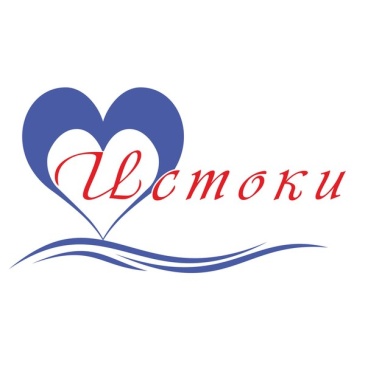 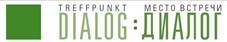                                                             Проект«Жить долго и активно: новыевозможности для жителей Петрозаводска,пострадавших  от   национал  - социализма»                                      Центр «Истоки»  Петрозаводск                                    Звуки кантеле в  Центре «Истоки                   22 декабря   Центр  «Истоки»  наполнился чарующими   звуками   кантеле - карельского национального инструмента.       Ансамбль кантелистов   Детской музыкальной школы  №1  под  руководством профессионального музыканта  Дениса  Козлова  представил программу « Новый год уже в пути…».  Слушателями стали  участники проекта  «Жить долго и активно: новые возможности для жителей Петрозаводска, пострадавших от национал - социализма» - более 40 человек (жители блокадного Ленинграда, малолетние узники, дети войны)      Перед концертом зрителей поздравил с наступающим Новым годом  зам. директора Центра «Истоки» Долгих Г.Б.   Внезапно появившийся   Дед Мороз внес  оживление, радость, смех, улыбки.        Выступление этого ансамбля  в Центре «Истоки» стало уже традиционным  - ежегодно артисты  радуют людей старшего поколения   своим  уникальным искусством . Музыканты  были награждены  громкими аплодисментами,  возгласами: «Молодцы!», «Браво!».  Артисты получили благодарность  от Центра «Истоки»,  проекта CAF   и сладкие подарки.      После концерта решено было провести  “Дискотеку 60-х»:  еще более часа участники проекта танцевали, плясали, пели. Родилась даже идея - создать хоровую группу  из участников проекта. Домой уходили с хорошим  предновогодним настроением, желая друг другу  счастливого Нового года. Мероприятие проведено в  соответствии с планом  проекта «Жить долго и активно: новые возможности  для жителей Петрозаводска, пострадавших от  национал - социализма», реализуемого   в рамках  Благотворительной программы  «Место встречи: диалог» при поддержке   немецкого фонда «Память, ответственность и будущее» и CAF Россия.  На фото - во время мероприятия Материалы подготовила  Т.М. ЦымбалСогласовано директором Центра «Истоки» Росенстанд  Е.В. 